Veuillez trouver ci-dessous une proposition de texte de prescription pour notre ouvrant de façade GLASSLAM RPT VISION, nous restons à votre entière disposition afin de vous accompagner au mieux dans votre projet.Texte de prescription GLASSLAM RPT VISIONL’ouvrant de façade sera de type GLASSLAM RPT VISION de marque AIRSUN ou techniquement équivalent.Le GLASSLAM RPT VISION est un DENFC de façade à rupture de pont thermique (RPT) en aluminium extrudé à lames en verre. Il est livré assembler et équipé de ses propres mécanismes de commande.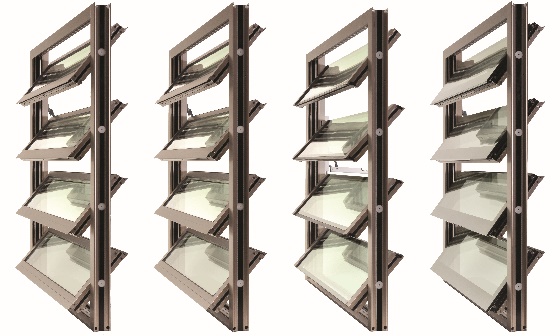 Composition :Type de commande :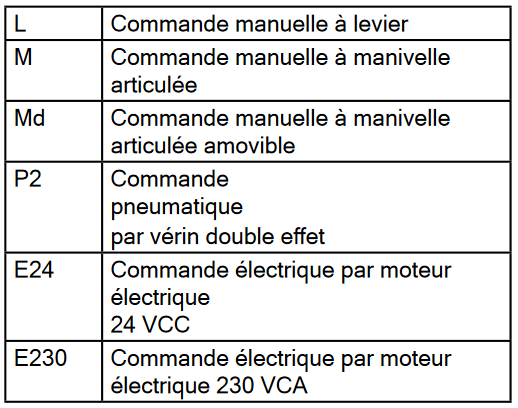 Teinte RAL au choix de l’architecteRemplissage :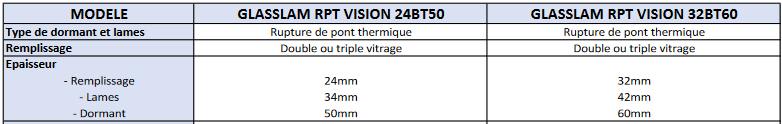 Type de pose :En tableau (avec profil en L)En tunnel (sans profil)En feuillure (Profil en U)Dimensions :  mm x   mm (Hauteur)Quantités :SGO unitaire : m²SUE unitaire : m²Options :Sécurité anti-pincementContacts de position intégrés au moteurLaquage (teinte RAL au choix)Profil de recouvrement moteur cachéDéport de l’axe du mécanisme : 1/3 ou 2/3Tubes antichute (pour les installations en garde-corps si l’espacement entre lames est > à 180 mm)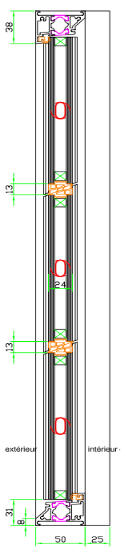 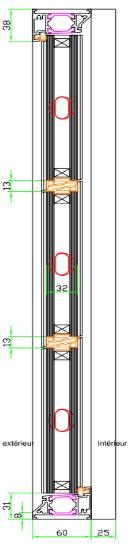 GLASSLAM RPT VISION 24BT50GLASSLAM RPT VISION 32BT60